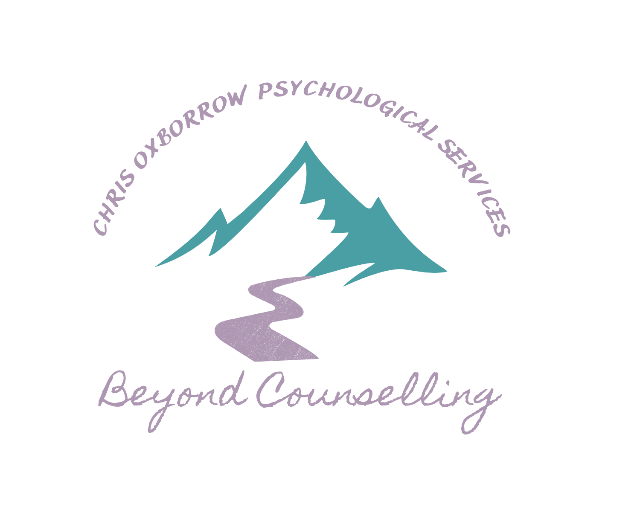                Unexpected Death in the Workplace -                                  The Professional and Personal Impact            Of Losing a Colleague: Resources https://www.practitionerhealth.nhs.uk/lets-talk-about-suicidehttps://www.practitionerhealth.nhs.uk/media/content/files/STAFF%20MENTAL%20HEALTH%20AND%20WELLBEING%20GUIDANCE%20FOR%20MANAGERS%20(002).pdfBooks:Prof Michael F Myers MD (American):“Touched by Suicide; Hope and Healing after Loss” https://www.amazon.co.uk/Touched-Suicide-Hope-Healing-After-ebook/dp/B002IEUV5U“Why Physicians Die by Suicide; Lessons learned from their families and others who cared” https://www.amazon.co.uk/Why-Physicians-Die-Suicide-Families/dp/0692831878Dr Clare Gerada, “Beneath the White Coat; Doctors, their Minds and Mental Health” https://www.amazon.co.uk/Beneath-White-Coat-Doctors-Mental/dp/1138499811https://stayingsafe.net/https://doctors-in-distress.org.uk/https://www.washingtonpost.com/national/health-science/what-ive-learned-from-my-tally-of-757-doctor-suicides/2018/01/12/b0ea9126-eb50-11e7-9f92-10a2203f6c8d_story.html (US stats)“Doctors and suicide”, Clare Gerada, British Journal of General Practice 2018; 68 (669): 168-169. DOI: https://doi.org/10.3399/bjgp18X695345“What could make a difference to the mental health of UK doctors? A review of the research evidence”, Gail Kinman, Kevin Teohhttps://www.som.org.uk/sites/som.org.uk/files/What_could_make_a_difference_to_the_mental_health_of_UK_doctors_LTF_SOM.pdfhttps://www.beyondcounselling.org/